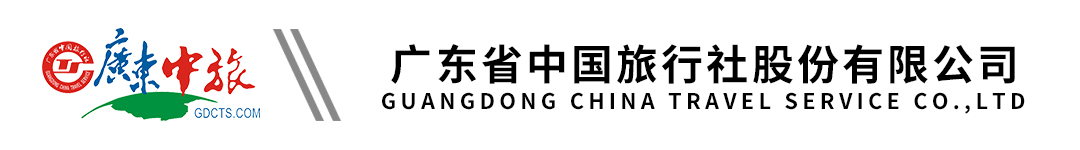 【年味漳州】福建世遗土楼云水谣 漳州年味-明清古街 春节祈福-千年古寺南山寺 跟着电影去旅行《左耳》取景地—东山岛 寻味漳州美食-东山海鲜 江东鲈鱼餐 纯玩高铁四天行程单行程安排费用说明其他说明产品编号XL-FJ020216ZH出发地广东省目的地福建省行程天数4去程交通动车返程交通动车参考航班无无无无无产品亮点❉ 全程指定入住漳州大酒店三晚不挪窝！❉ 全程指定入住漳州大酒店三晚不挪窝！❉ 全程指定入住漳州大酒店三晚不挪窝！❉ 全程指定入住漳州大酒店三晚不挪窝！❉ 全程指定入住漳州大酒店三晚不挪窝！天数行程详情用餐住宿D1广州南—深圳北—漳州早餐：X     午餐：X     晚餐：X   参考酒店：漳州大酒店、漳州雅家酒店、钻石酒店、富成酒店、裕元酒店等D2云水谣一天游早餐：酒店含早     午餐：陈坤用过的餐厅40元     晚餐：漳州风味餐50元   参考酒店：漳州大酒店、漳州雅家酒店、钻石酒店、富成酒店、裕元酒店等D3东山岛一天游早餐：酒店含早     午餐：东山海鲜餐40元     晚餐：江东鲈鱼餐50元   参考酒店：漳州大酒店、漳州雅家酒店、钻石酒店、富成酒店、裕元酒店等D4厦门- 深圳北—广州南早餐：酒店含早     午餐：盐鸡餐40元     晚餐：X   无费用包含1、门票：行程中首道门票1、门票：行程中首道门票1、门票：行程中首道门票费用不包含个人投保的旅游保险费、航空保险费,合同未约定由旅行社支付的费用（包括行程以外非合同约定活动项目所需的费用、自由活动期间发生的费用等），行程中发生的客人个人费用（包括交通工具上的非免费餐饮费、行李超重费、住宿期间的洗衣、电话、酒水饮料费、个人伤病医疗费等）及小费等；建议客人自愿购买航空保险和旅游意外保险，并保管好自己的财物如有财物丢失，旅行社不承担赔偿责任；个人投保的旅游保险费、航空保险费,合同未约定由旅行社支付的费用（包括行程以外非合同约定活动项目所需的费用、自由活动期间发生的费用等），行程中发生的客人个人费用（包括交通工具上的非免费餐饮费、行李超重费、住宿期间的洗衣、电话、酒水饮料费、个人伤病医疗费等）及小费等；建议客人自愿购买航空保险和旅游意外保险，并保管好自己的财物如有财物丢失，旅行社不承担赔偿责任；个人投保的旅游保险费、航空保险费,合同未约定由旅行社支付的费用（包括行程以外非合同约定活动项目所需的费用、自由活动期间发生的费用等），行程中发生的客人个人费用（包括交通工具上的非免费餐饮费、行李超重费、住宿期间的洗衣、电话、酒水饮料费、个人伤病医疗费等）及小费等；建议客人自愿购买航空保险和旅游意外保险，并保管好自己的财物如有财物丢失，旅行社不承担赔偿责任；预订须知1.出发前请携带好身份证原件（或其他有效证件，16周岁以下儿童请携带户口本原件）。酒店入住现在查的很严格，如果没有带相关证件，可能会不给入住，导致影响团队。届时请配合酒店前往公安出具证。 保险信息1.此线路为福建散客拼团，不派全陪；为确保团队能如期出发，我公司将与本地同业共同组团出发，当地接待旅行社“厦门厦旅国际旅行社有限公司”优秀导游高铁站接团。【接待社名称：厦门厦旅国际旅行社有限公司，许可证号：L-FJ-CJ00015，质监电话：13802516950】